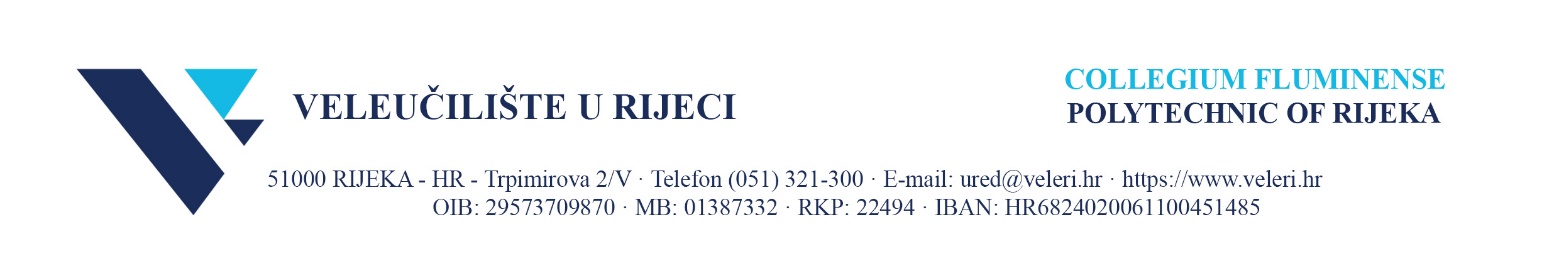 KLASA: 003-08/23-01/01URBROJ: 2170-57-01-23-12/JV Rijeka, 13. rujna 2023.    							n/r članovima Upravnog vijeća							         Veleučilišta u RijeciP O Z I Vna 29/23. sjednicu Upravnog vijeća Veleučilišta u Rijecikoja će se održati   19. rujna 2023.  godine u 11,00 hu Trpimirovoj 2/5 Predlaže se sljedeći:DNEVNI REDOvjera Zapisnika 27/23 i 28/23. sjednice Upravnog vijeća Veleučilišta u RijeciDonošenje Statuta Veleučilišta u RijeciRaspodjela rezultata poslovanja u 2022. godiniOdluka o raspodjeli financijskih sredstava studentskim programimaGodišnje izvješće dekana za 2022. godinuOdluka o naknadama za autorski honorar, recenziju, lekturu, korekturu i prijevod tekstovaRazno						   	           Predsjednica Upravnog vijeća  							       Izv. prof. dr. sc. socio. Vesna ButerinO tome obavijest:1. Ivana Bulešić, dipl.iur.2. Prof. dr. sc. tech. Aleksandra Deluka - Tibljaš 3. Dr.sc. socio. Anita Stilin 4. Dr. sc. socio. Sandra Debeljak  5. Pismohrana